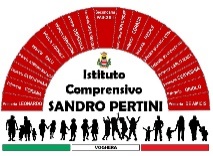 ISTITUTO COMPRENSIVO SANDRO PERTINIVia Marsala 13 – 27058 Voghera (PV) Tel. 0383- 41371      C.F. 95032770182Email:   pvic826009@istruzione.it –  PEC: pvic826009@pec.istruzione.itSito web:www.icsandropertinivoghera.edu.it – COD. UNIV. UFFICIO UF1EN5   circolare n. 125					         	       	                              Voghera, li  04/11/2020									              		                    Ai Genitori degli alunni in elenco								Ai Docenti di lingua Inglese degli alunni in elenco								Scuola Secondaria di primo grado							                   PASCOLI – DON ORIONE - CASEI GEROLAOGGETTO: Recupero delle lezioni del Corso per il potenziamento delle abilità della lingua inglese per gli alunni già iscritti lo scorso anno scolastico 2019-2020Durante i seguenti orari e giornate verranno riattivati, con modalità telematica da remoto, i corsi di potenziamento di lingua straniera INGLESE iniziati lo scorso anno e non terminati a causa dell’emergenza covid. Si tratterà di cinque incontri di un’ora per gruppo con insegnanti madrelingua qualificati attraverso la piattaforma Zoom.Per essere inseriti nel gruppo assegnato, occorrerà inviare una mail almeno cinque giorni prima del primo collegamento al seguente indirizzo:info@englishsrl.itindicando nome e cognome dell’alunno, classe, gruppo nel quale si è inseriti con l’orario. E’ importante segnalare anche un numero telefonico   ed eventualmente il nome col quale si apparirà nella chat.Attraverso la mail si riceverà il link che permetterà di accedere alla riunione. Chi si collega da cellulare o tablet dovrà scaricare l’applicazione Zoom.Si prega di consegnare il tagliando di ricevuta all’insegnante di inglese della classe.CLASSE SECONDA 3°gruppo  MERCOLEDI’ 11 novembre, 18 novembre, 25 novembre, 2 dicembre, 9 dicembre  18.40 alle 19:45  2C	1	Davidoaia Andrei2D	2	Alpini Beatrice	3	Besacchi Francesca	4	Larocca Noemi	5	Vilmercati Elisa2E	6	Calagno Chiara	7	Bushi Xhenifer	8	Senarega Giorgia	9	Azzalin Desiree	10	Banger Vansh	11	Viola Pietro2BC	12	Ghisoni Irene	13	Ivan Iolanda2 H	14	Lanfranchi Nicole	15	Preti Federica	16	Hurjui Davide2AS	17	Massa Andrea	18	Picchi Leonardo	19	Tizzoni Anna	20	Cristiani FrancescoIL DIRIGENTE SCOLASTICO                                                                  						 Dott.ssa Maria Teresa Lopez                firma autografa sostituita a mezzo stampa,                                     						ai sensi dell’art. 3, comma 2 del d.lgs. n. 39/1993Il sottoscritto……………………………….genitore dell’alunno…………………………………………………..classe………plesso……………………………….Dichiara di aver ricevuto la comunicazione del Recupero delle lezioni del Corso per il potenziamento delle abilità della lingua inglese.Voghera…………………………..							Firma……………………………………………………………………